									Modulo di rendicontazione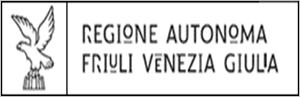 Luogo e data       __________________________________Firma (In caso di firma autografa allegare copia del documento di identità in corso di validità del firmatario)Allegati alla rendicontazione:Relazione illustrativa del progetto svolto completa del raffronto col progetto presentato;Bilancio consuntivo con voci di entrata e voci di costo. Obbligatorio per tutti i beneficiari; Elenco analitico della documentazione giustificativa di spesa (non necessario per gli enti pubblici e gli istituti scolastici);Copia della documentazione di spesa (solo per le cooperative);Se necessaria, la procura del legale rappresentate del beneficiario per la compilazione, sottoscrizione e presentazione della rendicontazione.Alla Regione AutonomaFRIULI VENEZIA GIULIADirezione Centrale CULTURA E SPORTSERVIZIO ATTIVITA’ CULTURALIVia Milano, 19 – 34132 TRIESTEPEC cultura@certregione.fvg.itRendicontazione del progetto di cui all’Avviso storico etnografico progetti educativi e didattici – anno 2023.Legge regionale 11 agosto 2014, n. 16. Norme regionali in materia di attività culturali – Regolamento approvato con DPReg 123/2019Rendicontazione del progetto di cui all’Avviso storico etnografico progetti educativi e didattici – anno 2023.Legge regionale 11 agosto 2014, n. 16. Norme regionali in materia di attività culturali – Regolamento approvato con DPReg 123/2019Rendicontazione del progetto di cui all’Avviso storico etnografico progetti educativi e didattici – anno 2023.Legge regionale 11 agosto 2014, n. 16. Norme regionali in materia di attività culturali – Regolamento approvato con DPReg 123/2019Rendicontazione del progetto di cui all’Avviso storico etnografico progetti educativi e didattici – anno 2023.Legge regionale 11 agosto 2014, n. 16. Norme regionali in materia di attività culturali – Regolamento approvato con DPReg 123/2019Rendicontazione del progetto di cui all’Avviso storico etnografico progetti educativi e didattici – anno 2023.Legge regionale 11 agosto 2014, n. 16. Norme regionali in materia di attività culturali – Regolamento approvato con DPReg 123/2019Rendicontazione del progetto di cui all’Avviso storico etnografico progetti educativi e didattici – anno 2023.Legge regionale 11 agosto 2014, n. 16. Norme regionali in materia di attività culturali – Regolamento approvato con DPReg 123/2019Titolo del progetto:      Titolo del progetto:      Titolo del progetto:      Titolo del progetto:      Titolo del progetto:      Titolo del progetto:      QUADRO ABeneficiarioBeneficiarioBeneficiarioBeneficiarioBeneficiarioDenominazioneNatura giuridicaCodice fiscalePartita IVAIndirizzo sede legaleIndirizzo sede legale(Via)(n.)(CAP)(Comune di)(Provincia)Indirizzo sede operativa (da compilare se diversa dalla sede legale)Indirizzo sede operativa (da compilare se diversa dalla sede legale)(Via)(n.)(CAP)(Comune di)(Provincia)Telefonoe-mailPECQUADRO BLegale rappresentante del BeneficiarioLegale rappresentante del BeneficiarioLegale rappresentante del BeneficiarioLegale rappresentante del BeneficiarioNome e CognomeCodice fiscaleNato/a aIn data Telefono e/o cellularee-mailPECReferente per le attività svolteReferente per le attività svolteReferente per le attività svolteReferente per le attività svolteReferente per le attività svoltereferente per le attività/persona di contattoreferente per le attività/persona di contatto(Nome e Cognome)(telefono)(cellulare)(e-mail)QUADRO CDichiarazioniDichiarazioni sostitutive di certificazione e di atto di notorietà ai sensi degli articoli 46 e 47 DPR 445/2000Dichiarazioni sostitutive di certificazione e di atto di notorietà ai sensi degli articoli 46 e 47 DPR 445/2000Il/la sottoscritto/a        (indicare Nome, Cognome, C.F., Luogo e data di nascita) quale       (indicare  se rappresentante legale o procuratore) del        (indicare la ragione sociale del beneficiario), con riferimento al contributo regionale concesso con decreto n.       di data       a valere sul Regolamento emanato con DPReg. 123/2019, consapevole, in caso di dichiarazioni non veritiere e di falsità negli atti, delle sanzioni penali previste dagli artt. 75 e 76 del D.P.R. 445/2000 e ss.mm.ii. e della conseguente decadenza dei beneficiDICHIARAChe il costo complessivo del progetto realizzato, comprensivo del contributo di cui al presente Avviso e la documentazione giustificativa della spesa di cui all’articolo 9 del Regolamento, relativamente al contributo concesso sono quelli riportati nell’allegato A “BILANCIO CONSUNTIVO CON VOCI DI ENTRATA E VOCI DI COSTO”;di aver mantenuto i requisiti di ammissibilità previsti in sede di domanda di cui all’art. 4 dell’Avviso in oggetto;che le somme imputate al presente rendiconto, di cui ai documenti di spesa o quota parte degli stessi indicati nell’allegato elenco analitico delle spese, non sono state e non saranno utilizzate per ottenere altri finanziamenti pubblici o privati.di NON essere titolare di Partiva IVA; di essere titolare di Partiva IVA. In particolare si attesta che: l’imposta addebitata costituisce un costo in quanto non recuperabile l’imposta viene compensata e pertanto non costituisce un costo l’imposta viene compensata nella percentuale del      .	che il cofinanziamento necessario a garantire la parte di fabbisogno di finanziamento non coperto dal contributo regionale, nei casi di cui all’articolo 18, comma 2, lettere b) e c) dell’Avviso è stato coperto con fondi propri;	 che non sono state ottenute altre sovvenzioni pubbliche o private	 che sono state ottenute le seguenti sovvenzioni pubbliche o private:1.	 soggetto concedente:         estremi provvedimento di concessione:        importo:        tipologia di attività           	È                                NON È                             un’erogazione liberale con procedimento Art bonus FVG;	COSTITUISCE      NON COSTITUISCE  cofinanziamento necessario a garantire la parte di fabbisogno di finanziamento non coperto dal contributo regionale, nei casi di cui all’articolo 18, comma 2, lettere b) e c) dell’Avviso ( Compilare solo per i progetti finanziati in misura inferiore al 100%);2.	soggetto concedente:         estremi provvedimento di concessione:        importo:        tipologia di attività           	È                                NON È                             un’erogazione liberale con procedimento Art bonus FVG;	COSTITUISCE      NON COSTITUISCE  cofinanziamento necessario a garantire la parte di fabbisogno di finanziamento non coperto dal contributo regionale, nei casi di cui all’articolo 18, comma 2, lettere b) e c) dell’Avviso ( Compilare solo per i progetti finanziati in misura inferiore al 100%);3.	soggetto concedente:         estremi provvedimento di concessione:        importo:        tipologia di attività           	È                                NON È                             un’erogazione liberale con procedimento Art bonus FVG;	COSTITUISCE     NON COSTITUISCE  cofinanziamento necessario a garantire la parte di fabbisogno di finanziamento non coperto dal contributo regionale, nei casi di cui all’articolo 18, comma 2, lettere b) e c) dell’Avviso (Compilare solo per i progetti finanziati in misura inferiore al 100%) ;Il/la sottoscritto/a        (indicare Nome, Cognome, C.F., Luogo e data di nascita) quale       (indicare  se rappresentante legale o procuratore) del        (indicare la ragione sociale del beneficiario), con riferimento al contributo regionale concesso con decreto n.       di data       a valere sul Regolamento emanato con DPReg. 123/2019, consapevole, in caso di dichiarazioni non veritiere e di falsità negli atti, delle sanzioni penali previste dagli artt. 75 e 76 del D.P.R. 445/2000 e ss.mm.ii. e della conseguente decadenza dei beneficiDICHIARAChe il costo complessivo del progetto realizzato, comprensivo del contributo di cui al presente Avviso e la documentazione giustificativa della spesa di cui all’articolo 9 del Regolamento, relativamente al contributo concesso sono quelli riportati nell’allegato A “BILANCIO CONSUNTIVO CON VOCI DI ENTRATA E VOCI DI COSTO”;di aver mantenuto i requisiti di ammissibilità previsti in sede di domanda di cui all’art. 4 dell’Avviso in oggetto;che le somme imputate al presente rendiconto, di cui ai documenti di spesa o quota parte degli stessi indicati nell’allegato elenco analitico delle spese, non sono state e non saranno utilizzate per ottenere altri finanziamenti pubblici o privati.di NON essere titolare di Partiva IVA; di essere titolare di Partiva IVA. In particolare si attesta che: l’imposta addebitata costituisce un costo in quanto non recuperabile l’imposta viene compensata e pertanto non costituisce un costo l’imposta viene compensata nella percentuale del      .	che il cofinanziamento necessario a garantire la parte di fabbisogno di finanziamento non coperto dal contributo regionale, nei casi di cui all’articolo 18, comma 2, lettere b) e c) dell’Avviso è stato coperto con fondi propri;	 che non sono state ottenute altre sovvenzioni pubbliche o private	 che sono state ottenute le seguenti sovvenzioni pubbliche o private:1.	 soggetto concedente:         estremi provvedimento di concessione:        importo:        tipologia di attività           	È                                NON È                             un’erogazione liberale con procedimento Art bonus FVG;	COSTITUISCE      NON COSTITUISCE  cofinanziamento necessario a garantire la parte di fabbisogno di finanziamento non coperto dal contributo regionale, nei casi di cui all’articolo 18, comma 2, lettere b) e c) dell’Avviso ( Compilare solo per i progetti finanziati in misura inferiore al 100%);2.	soggetto concedente:         estremi provvedimento di concessione:        importo:        tipologia di attività           	È                                NON È                             un’erogazione liberale con procedimento Art bonus FVG;	COSTITUISCE      NON COSTITUISCE  cofinanziamento necessario a garantire la parte di fabbisogno di finanziamento non coperto dal contributo regionale, nei casi di cui all’articolo 18, comma 2, lettere b) e c) dell’Avviso ( Compilare solo per i progetti finanziati in misura inferiore al 100%);3.	soggetto concedente:         estremi provvedimento di concessione:        importo:        tipologia di attività           	È                                NON È                             un’erogazione liberale con procedimento Art bonus FVG;	COSTITUISCE     NON COSTITUISCE  cofinanziamento necessario a garantire la parte di fabbisogno di finanziamento non coperto dal contributo regionale, nei casi di cui all’articolo 18, comma 2, lettere b) e c) dell’Avviso (Compilare solo per i progetti finanziati in misura inferiore al 100%) ;Il beneficiario, come sopra rappresentato, dichiara inoltre:Che le attività per cui è stato concesso il contributo sono state realizzate conformemente a quanto descritto nella domanda di contributo e nel rispetto delle disposizioni normative, delle prescrizioni dell’Avviso in oggetto e delle condizioni eventualmente poste nel decreto di concessione e che il contributo è stato interamente utilizzato per la realizzazione dell’iniziativa per cui è stato concesso.Di esonerare codesta amministrazione regionale e la tesoreria regionale da ogni responsabilità per errori in cui le medesime possano incorrere in conseguenza di inesatte indicazioni contenute nella presente istanza, e per effetto di mancata comunicazione, nelle dovute forme, di eventuali variazioni successive. Di esonerare codesta amministrazione regionale da ogni responsabilità per la dispersione di comunicazione dipendenti da inesatta indicazione del recapito cui inviare le comunicazioni relative al procedimento da parte del richiedente oppure per mancata o tardiva comunicazione dell’eventuale cambiamento del recapito indicato nella domanda, né per eventuali disguidi postali o telegrafici o, comunque, imputabili a fatti di terzi, a caso fortuito o forza maggiore;di aver apposto il logo della Regione e il marchio collettivo IOSONOFRIULIVENEZIAGIULIA su tutto il materiale promozionale dell’iniziativa progettuale quale, in particolare, volantini, inviti, manifesti, messaggi pubblicitari e siti internet dedicati, a partire dalla data del decreto di approvazione della graduatoria o eventuale scorrimento della stessa;Di aver ottemperato agli obblighi previsti dall’articolo 26 dell’Avviso;che i seguenti documenti di spesa di cui ai seguenti punti n.       dell’elenco analitico presentato, sono stati utilizzati quota parte a rendiconto del contributo regionale in precedenza indicato;che i seguenti documenti di spesa di cui ai seguenti punti n.       dell’elenco analitico presentato, sono stati interamente utilizzati a rendiconto del contributo regionale in precedenza indicatodi avere adempiuto e di rispettare gli obblighi di cui alla legge 4 agosto 2017 n. 124 art. 1, commi da 125 a 127, di pubblicazione dei contributi ricevuti e che i dati sono consultabili sul       (indicare se trattasi di sito web/profilo facebook/altra modalità on line di pubblicazione) al seguente indirizzo internet:      (indicare l’indirizzo diretto dove sono pubblicati i dati);
DICHIARA INOLTRE DI AVER PRESO VISIONE DELL’INFORMATIVA RELATIVA AL TRATTAMENTO DEI DATI PERSONALI ai sensi di quanto previsto dal decreto legislativo 30 giugno 2003, n. 196 (Codice in materia di trattamento dei dati personali), e dal Regolamento (UE) 2016/679 PUBBLICATA SUL SITO ISTITUZIONALE DELLA REGIONE ALLA PAGINA: https://www.regione.fvg.it/rafvg/export/sites/default/RAFVG/cultura-sport/attivita-culturali/allegati/InformativaPrivacy_Cultura_14052021.pdfModalità di pagamentoModalità di pagamentoModalità di pagamentoModalità di pagamentoModalità di pagamentoModalità di pagamentoModalità di pagamentoModalità di pagamentoModalità di pagamentoModalità di pagamentoModalità di pagamentoModalità di pagamentoModalità di pagamentoModalità di pagamentoModalità di pagamentoModalità di pagamentoModalità di pagamentoModalità di pagamentoModalità di pagamentoModalità di pagamentoModalità di pagamentoModalità di pagamentoModalità di pagamentoModalità di pagamentoModalità di pagamentoModalità di pagamentoModalità di pagamentoModalità di pagamentoModalità di pagamentoModalità di pagamentoModalità di pagamentoModalità di pagamentoAl fine di poter procedere all’incasso degli eventuali pagamenti che verranno effettuati da codesta Amministrazione regionale, rivolge istanza affinché il pagamento avvenga mediante una delle seguenti modalità:Al fine di poter procedere all’incasso degli eventuali pagamenti che verranno effettuati da codesta Amministrazione regionale, rivolge istanza affinché il pagamento avvenga mediante una delle seguenti modalità:Al fine di poter procedere all’incasso degli eventuali pagamenti che verranno effettuati da codesta Amministrazione regionale, rivolge istanza affinché il pagamento avvenga mediante una delle seguenti modalità:Al fine di poter procedere all’incasso degli eventuali pagamenti che verranno effettuati da codesta Amministrazione regionale, rivolge istanza affinché il pagamento avvenga mediante una delle seguenti modalità:Al fine di poter procedere all’incasso degli eventuali pagamenti che verranno effettuati da codesta Amministrazione regionale, rivolge istanza affinché il pagamento avvenga mediante una delle seguenti modalità:Al fine di poter procedere all’incasso degli eventuali pagamenti che verranno effettuati da codesta Amministrazione regionale, rivolge istanza affinché il pagamento avvenga mediante una delle seguenti modalità:Al fine di poter procedere all’incasso degli eventuali pagamenti che verranno effettuati da codesta Amministrazione regionale, rivolge istanza affinché il pagamento avvenga mediante una delle seguenti modalità:Al fine di poter procedere all’incasso degli eventuali pagamenti che verranno effettuati da codesta Amministrazione regionale, rivolge istanza affinché il pagamento avvenga mediante una delle seguenti modalità:Al fine di poter procedere all’incasso degli eventuali pagamenti che verranno effettuati da codesta Amministrazione regionale, rivolge istanza affinché il pagamento avvenga mediante una delle seguenti modalità:Al fine di poter procedere all’incasso degli eventuali pagamenti che verranno effettuati da codesta Amministrazione regionale, rivolge istanza affinché il pagamento avvenga mediante una delle seguenti modalità:Al fine di poter procedere all’incasso degli eventuali pagamenti che verranno effettuati da codesta Amministrazione regionale, rivolge istanza affinché il pagamento avvenga mediante una delle seguenti modalità:Al fine di poter procedere all’incasso degli eventuali pagamenti che verranno effettuati da codesta Amministrazione regionale, rivolge istanza affinché il pagamento avvenga mediante una delle seguenti modalità:Al fine di poter procedere all’incasso degli eventuali pagamenti che verranno effettuati da codesta Amministrazione regionale, rivolge istanza affinché il pagamento avvenga mediante una delle seguenti modalità:Al fine di poter procedere all’incasso degli eventuali pagamenti che verranno effettuati da codesta Amministrazione regionale, rivolge istanza affinché il pagamento avvenga mediante una delle seguenti modalità:Al fine di poter procedere all’incasso degli eventuali pagamenti che verranno effettuati da codesta Amministrazione regionale, rivolge istanza affinché il pagamento avvenga mediante una delle seguenti modalità:Al fine di poter procedere all’incasso degli eventuali pagamenti che verranno effettuati da codesta Amministrazione regionale, rivolge istanza affinché il pagamento avvenga mediante una delle seguenti modalità:Al fine di poter procedere all’incasso degli eventuali pagamenti che verranno effettuati da codesta Amministrazione regionale, rivolge istanza affinché il pagamento avvenga mediante una delle seguenti modalità:Al fine di poter procedere all’incasso degli eventuali pagamenti che verranno effettuati da codesta Amministrazione regionale, rivolge istanza affinché il pagamento avvenga mediante una delle seguenti modalità:Al fine di poter procedere all’incasso degli eventuali pagamenti che verranno effettuati da codesta Amministrazione regionale, rivolge istanza affinché il pagamento avvenga mediante una delle seguenti modalità:Al fine di poter procedere all’incasso degli eventuali pagamenti che verranno effettuati da codesta Amministrazione regionale, rivolge istanza affinché il pagamento avvenga mediante una delle seguenti modalità:Al fine di poter procedere all’incasso degli eventuali pagamenti che verranno effettuati da codesta Amministrazione regionale, rivolge istanza affinché il pagamento avvenga mediante una delle seguenti modalità:Al fine di poter procedere all’incasso degli eventuali pagamenti che verranno effettuati da codesta Amministrazione regionale, rivolge istanza affinché il pagamento avvenga mediante una delle seguenti modalità:Al fine di poter procedere all’incasso degli eventuali pagamenti che verranno effettuati da codesta Amministrazione regionale, rivolge istanza affinché il pagamento avvenga mediante una delle seguenti modalità:Al fine di poter procedere all’incasso degli eventuali pagamenti che verranno effettuati da codesta Amministrazione regionale, rivolge istanza affinché il pagamento avvenga mediante una delle seguenti modalità:Al fine di poter procedere all’incasso degli eventuali pagamenti che verranno effettuati da codesta Amministrazione regionale, rivolge istanza affinché il pagamento avvenga mediante una delle seguenti modalità:Al fine di poter procedere all’incasso degli eventuali pagamenti che verranno effettuati da codesta Amministrazione regionale, rivolge istanza affinché il pagamento avvenga mediante una delle seguenti modalità:Al fine di poter procedere all’incasso degli eventuali pagamenti che verranno effettuati da codesta Amministrazione regionale, rivolge istanza affinché il pagamento avvenga mediante una delle seguenti modalità:Al fine di poter procedere all’incasso degli eventuali pagamenti che verranno effettuati da codesta Amministrazione regionale, rivolge istanza affinché il pagamento avvenga mediante una delle seguenti modalità:Al fine di poter procedere all’incasso degli eventuali pagamenti che verranno effettuati da codesta Amministrazione regionale, rivolge istanza affinché il pagamento avvenga mediante una delle seguenti modalità:Al fine di poter procedere all’incasso degli eventuali pagamenti che verranno effettuati da codesta Amministrazione regionale, rivolge istanza affinché il pagamento avvenga mediante una delle seguenti modalità:Al fine di poter procedere all’incasso degli eventuali pagamenti che verranno effettuati da codesta Amministrazione regionale, rivolge istanza affinché il pagamento avvenga mediante una delle seguenti modalità:Al fine di poter procedere all’incasso degli eventuali pagamenti che verranno effettuati da codesta Amministrazione regionale, rivolge istanza affinché il pagamento avvenga mediante una delle seguenti modalità:    Conto corrente bancario:  Istituto di credito:        Filiale di:          Conto corrente postale Filiale di:          Conto corrente bancario:  Istituto di credito:        Filiale di:          Conto corrente postale Filiale di:          Conto corrente bancario:  Istituto di credito:        Filiale di:          Conto corrente postale Filiale di:          Conto corrente bancario:  Istituto di credito:        Filiale di:          Conto corrente postale Filiale di:          Conto corrente bancario:  Istituto di credito:        Filiale di:          Conto corrente postale Filiale di:          Conto corrente bancario:  Istituto di credito:        Filiale di:          Conto corrente postale Filiale di:          Conto corrente bancario:  Istituto di credito:        Filiale di:          Conto corrente postale Filiale di:          Conto corrente bancario:  Istituto di credito:        Filiale di:          Conto corrente postale Filiale di:          Conto corrente bancario:  Istituto di credito:        Filiale di:          Conto corrente postale Filiale di:          Conto corrente bancario:  Istituto di credito:        Filiale di:          Conto corrente postale Filiale di:          Conto corrente bancario:  Istituto di credito:        Filiale di:          Conto corrente postale Filiale di:          Conto corrente bancario:  Istituto di credito:        Filiale di:          Conto corrente postale Filiale di:          Conto corrente bancario:  Istituto di credito:        Filiale di:          Conto corrente postale Filiale di:          Conto corrente bancario:  Istituto di credito:        Filiale di:          Conto corrente postale Filiale di:          Conto corrente bancario:  Istituto di credito:        Filiale di:          Conto corrente postale Filiale di:          Conto corrente bancario:  Istituto di credito:        Filiale di:          Conto corrente postale Filiale di:          Conto corrente bancario:  Istituto di credito:        Filiale di:          Conto corrente postale Filiale di:          Conto corrente bancario:  Istituto di credito:        Filiale di:          Conto corrente postale Filiale di:          Conto corrente bancario:  Istituto di credito:        Filiale di:          Conto corrente postale Filiale di:          Conto corrente bancario:  Istituto di credito:        Filiale di:          Conto corrente postale Filiale di:          Conto corrente bancario:  Istituto di credito:        Filiale di:          Conto corrente postale Filiale di:          Conto corrente bancario:  Istituto di credito:        Filiale di:          Conto corrente postale Filiale di:          Conto corrente bancario:  Istituto di credito:        Filiale di:          Conto corrente postale Filiale di:          Conto corrente bancario:  Istituto di credito:        Filiale di:          Conto corrente postale Filiale di:          Conto corrente bancario:  Istituto di credito:        Filiale di:          Conto corrente postale Filiale di:          Conto corrente bancario:  Istituto di credito:        Filiale di:          Conto corrente postale Filiale di:          Conto corrente bancario:  Istituto di credito:        Filiale di:          Conto corrente postale Filiale di:          Conto corrente bancario:  Istituto di credito:        Filiale di:          Conto corrente postale Filiale di:          Conto corrente bancario:  Istituto di credito:        Filiale di:          Conto corrente postale Filiale di:          Conto corrente bancario:  Istituto di credito:        Filiale di:          Conto corrente postale Filiale di:          Conto corrente bancario:  Istituto di credito:        Filiale di:          Conto corrente postale Filiale di:          Conto corrente bancario:  Istituto di credito:        Filiale di:          Conto corrente postale Filiale di:      Intestato a:        (Il c/c bancario o postale deve essere intestato al richiedente)Intestato a:        (Il c/c bancario o postale deve essere intestato al richiedente)Intestato a:        (Il c/c bancario o postale deve essere intestato al richiedente)Intestato a:        (Il c/c bancario o postale deve essere intestato al richiedente)Intestato a:        (Il c/c bancario o postale deve essere intestato al richiedente)Intestato a:        (Il c/c bancario o postale deve essere intestato al richiedente)Intestato a:        (Il c/c bancario o postale deve essere intestato al richiedente)Intestato a:        (Il c/c bancario o postale deve essere intestato al richiedente)Intestato a:        (Il c/c bancario o postale deve essere intestato al richiedente)Intestato a:        (Il c/c bancario o postale deve essere intestato al richiedente)Intestato a:        (Il c/c bancario o postale deve essere intestato al richiedente)Intestato a:        (Il c/c bancario o postale deve essere intestato al richiedente)Intestato a:        (Il c/c bancario o postale deve essere intestato al richiedente)Intestato a:        (Il c/c bancario o postale deve essere intestato al richiedente)Intestato a:        (Il c/c bancario o postale deve essere intestato al richiedente)Intestato a:        (Il c/c bancario o postale deve essere intestato al richiedente)Intestato a:        (Il c/c bancario o postale deve essere intestato al richiedente)Intestato a:        (Il c/c bancario o postale deve essere intestato al richiedente)Intestato a:        (Il c/c bancario o postale deve essere intestato al richiedente)Intestato a:        (Il c/c bancario o postale deve essere intestato al richiedente)Intestato a:        (Il c/c bancario o postale deve essere intestato al richiedente)Intestato a:        (Il c/c bancario o postale deve essere intestato al richiedente)Intestato a:        (Il c/c bancario o postale deve essere intestato al richiedente)Intestato a:        (Il c/c bancario o postale deve essere intestato al richiedente)Intestato a:        (Il c/c bancario o postale deve essere intestato al richiedente)Intestato a:        (Il c/c bancario o postale deve essere intestato al richiedente)Intestato a:        (Il c/c bancario o postale deve essere intestato al richiedente)Intestato a:        (Il c/c bancario o postale deve essere intestato al richiedente)Intestato a:        (Il c/c bancario o postale deve essere intestato al richiedente)Intestato a:        (Il c/c bancario o postale deve essere intestato al richiedente)Intestato a:        (Il c/c bancario o postale deve essere intestato al richiedente)Intestato a:        (Il c/c bancario o postale deve essere intestato al richiedente)PAESEPAESECIN EURCIN EURCIN EURCINCINCODICE ABI (banca)CODICE ABI (banca)CODICE ABI (banca)CODICE ABI (banca)CODICE ABI (banca)CODICE ABI (banca)CODICE CABCODICE CABCODICE CABCODICE CABCODICE CABCODICE CABNUMERO CONTO CORRENTENUMERO CONTO CORRENTENUMERO CONTO CORRENTENUMERO CONTO CORRENTENUMERO CONTO CORRENTENUMERO CONTO CORRENTENUMERO CONTO CORRENTENUMERO CONTO CORRENTENUMERO CONTO CORRENTENUMERO CONTO CORRENTENUMERO CONTO CORRENTENUMERO CONTO CORRENTENUMERO CONTO CORRENTECoord. IBANCoord. IBANCoord. IBANCoord. IBANCoord. IBANcoordinate BBANcoordinate BBANcoordinate BBANcoordinate BBANcoordinate BBANcoordinate BBANcoordinate BBANcoordinate BBANcoordinate BBANcoordinate BBANcoordinate BBANcoordinate BBANcoordinate BBANcoordinate BBANcoordinate BBANcoordinate BBANcoordinate BBANcoordinate BBANcoordinate BBANcoordinate BBANcoordinate BBANcoordinate BBANcoordinate BBANcoordinate BBANcoordinate BBANcoordinate BBANcoordinate BBANQUADRO DRelazione illustrativa – Avviso  storico etnografico progetti educativi e didattici Anno 2023Relazione illustrativa – Avviso  storico etnografico progetti educativi e didattici Anno 2023Titolo del progetto:      Titolo del progetto:      Titolo del progetto:      D1 -Descrizione illustrativa dell’iniziativa svoltaD1 -Descrizione illustrativa dell’iniziativa svoltaD1 -Descrizione illustrativa dell’iniziativa svoltaPeriodo di realizzazione dell’iniziativa ed elenco eventi e attività.(il codice univoco deve essere riportato nell’elenco analitico per la corretta imputazione delle spese)Periodo di realizzazione dell’iniziativa ed elenco eventi e attività.(il codice univoco deve essere riportato nell’elenco analitico per la corretta imputazione delle spese)Periodo dal       al      CODICEUNIVOCODATEATTIVITA’/ EVENTO/MANIFESTAZIONELUOGHI E PERSONE COINVOLTEABCDEFGHILMNOPQRSTUVZD2 - Raffronto con la proposta progettuale presentataD2 - Raffronto con la proposta progettuale presentataa) 2ampiezza dell’iniziativaElenco scuole coinvoltea) 2ampiezza dell’iniziativaDenominazione      Attività svolta      Denominazione      	Attività svolta      Denominazione      	Attività svolta      Denominazione      	Attività svolta      Denominazione      	Attività svolta      Denominazione      	Attività svolta      a) 3Apporto di fondi al progetto (pubblici e/o privati) diversi dal contributo regionaleDESUNTI D’UFFICIO DALL’ELENCO ANALITICOb) 2Congruenza delle attività in relazione agli obiettivi del progetto e congruenza delle risorse finanziarie in rapporto agli obiettivi della proposta progettuale, come espresso nel quadro Logico di progetto .inserimento obbligatorio. (Indicare gli scostamenti dal quadro logico di progetto).. b) 3 Coinvolgimento attivo di studenti nella realizzazione delle attività progettualimax 3000 caratteri con spazi)inserimento obbligatoriob) 4 Metodologia didattica utilizzatamax 3000 caratteri con spazi)inserimento obbligatoriob) 5Output di progetto (Indicare nel dettaglio tutto il materiale prodotto)(max 3000 caratteri con spazi)inserimento obbligatoriob) 6Composizione puntuale della rete di partenariato indicando per ciascun partner l’attività svolta, il tipo di apporto e l’eventuale gratuità(indicare i soggetti partner e le attività da loro svolte con riferimento a quanto indicato in domanda di contributo).Partner 1	Denominazione      	Attività svolta      Partner 2	Denominazione      	Attività svolta      Partner 3	Denominazione      	Attività svolta      Partner 4	Denominazione      	Attività svolta      Partner 5	Denominazione      	Attività svolta      Partner 6	Denominazione      	Attività svolta      Partner 7	Denominazione      	Attività svolta      Partner 8	Denominazione      	Attività svolta      Partner 9	Denominazione      	Attività svolta      Partner 10	Denominazione      	Attività svolta      b)7Indicare nel dettaglio i luoghi del territorio del Friuli Venezia Giulia del ‘900 valorizzati dal progetto(max 3000 caratteri con spazi)inserimento obbligatoriob) 8Indicare le scuole coinvolte nello scambio interculturale e le relative attività svolte(max 3000 caratteri con spazi)inserimento obbligatorioD3 - Relazione conclusiva dell’iniziativaD3 - Relazione conclusiva dell’iniziativaDescrizione del progetto svoltoElaborare di seguito una relazione descrittiva dell’iniziativa svolta indicando:Attività svolta e obiettivi raggiunti Sintesi eventuali modifiche rispetto alle previsioni indicate in fase progettualePunti di forza e di debolezza del progetto(Massimo 5000 caratteri)Luogo e data__________________________________Firma (In caso di firma autografa allegare copia del documento di identità in corso di validità del firmatario)